القـرار 1299 (دورة المجلس لعام 2008، التعديل الأخير في دورة المجلس لعام 2020)(معدَّل بالمراسلة)خطة الاتحاد الاستراتيجية للموارد البشريةإن مجلس الاتحاد،إذ يشير إلى أ )	الرقم 154 من دستور الاتحاد الدولي للاتصالات، الذي يقضي بأن يكون الاعتبار الرئيسي للاتحاد في تعيين الموظفين وفي تحديد شروط الخدمة هو ضرورة ضمان أعلى معايير الكفاءة والمقدرة والنزاهة للاتحاد؛ب)	القرار 71 (المراجَع في دبي، 2018)، الذي يحدد، في الجدول 11 من الملحق 1 فيه، كأحد الأهداف، ضمان الاستفادة بكفاءة من الموارد البشرية في بيئة مؤاتية للعمل ووضع وتنفيذ إطار للموارد البشرية يعزز من وجود قوة عمل مستدامة ومستوفاة، بما في ذلك عناصر التطور الوظيفي والتدريب؛ج)	القرار 48 (المراجَع في دبي، 2018) بشأن إدارة الموارد البشرية وتنميتها، الذي يعترف بالأهمية البالغة للموارد البشرية في الاتحاد والإدارة الفعّالة لهذه الموارد من أجل تحقيق غاياته في الفترة 2023-2020 والذي يتضمن إحالات إلى قرارات ومقررات تتناول المسائل المتعلقة بتخطيط الموارد البشرية للاتحاد وإدارتها،وإذ يلاحظ أ )	أن القرار 48 يكلف الأمين العام بجملة أمور منها أن يُعد وينفذ، بمساعدة لجنة التنسيق وبالتعاون مع المكاتب الإقليمية، خطة استراتيجية للموارد البشرية (HRSP) رباعية السنوات متوائمة مع خطتي الاتحاد الاستراتيجية والمالية، وذلك للوفاء باحتياجات الاتحاد وأعضائه وموظفيه؛ب)	أن من الضروري، وفقاً للقرار 48، تحسين وتنفيذ سياسات التوظيف وإجراءاته الرامية إلى تيسير تحقيق الإنصاف في التمثيل الجغرافي وتمثيل الجنسين في تعيين الموظفين،وإذ يضع في اعتبارهأن التخطيط طويل الأجل في مجال الموارد البشرية ضروري من أجل الإدارة السليمة لموظفي الاتحاد وتنميتهم، وتخطيط التعاقب، ومعالجة احتياجات الاتحاد بفعالية،يقـرر1	أن يوافق على الخطة الاستراتيجية للموارد البشرية (HRSP) رباعية السنوات للفترة 2023-2020 والموضوعة وفقاً للفقرة 2 من "يكلف الأمين العام" في القرار 48 (المراجَع في دبي، 2018)؛2	أن ينظر في المساهمات المقدمة من أعضاء المجلس خلال دوراته في الفترة من عام 2020 إلى عام 2023 بغية معالجة المسائل المدرجة في ملحقي القرار 48 (المراجَع في دبي، 2018)، وأن يحرص على أن أي تدابير ينظر فيها وتتخذ تدعم تنفيذ الخطة الاستراتيجية للموارد البشرية؛3	أن ينظر في تقارير الأمين العام السنوية المتعلقة بتنفيذ الخطة الاستراتيجية للموارد البشرية والقرار 48 وأن يتخذالقرار بشأن التدابير اللازمة،يقرر كذلك أن يكلف الأمين العام1	بإجراء ما يلزم من تغييرات في الخطة الاستراتيجية للموارد البشرية، بالتعاون مع مجلس موظفي الاتحاد، وذلك وفقاً للفقرة 2 من "يقرر" أعلاه، وتقديم النسخة المحدَّثة من الخطة إلى المجلس لينظر فيها؛2	برصد تنفيذ التوصيات التي تقدمها لجنة الخدمة المدنية الدولية (ICSC) وتوافق عليها الجمعية العامة للأمم المتحدة، بغية إجراء ما يلزم من تغييرات في النظام الأساسي والنظام الإداري لموظفي الاتحاد الواجب تطبيقهما على الموظفين المعيّنين، وفقاً للقواعد والإجراءات التي يعتمدها المجلس.ــــــــــــــــــــــــــــــــــــــــــــــــــــــــــــــــــــــــــــــــــــــــــــــــال‍مجلس 2020
المشاورة بالمراسلة (21 ديسمبر 2020)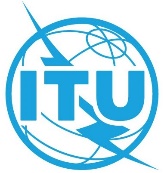 الوثيقة C20/79-A22 ديسمبر 2020الأصل: بالإنكليزية